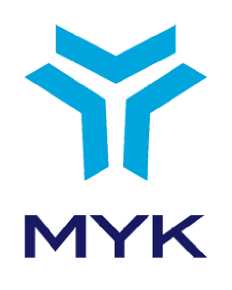 NATIONAL QUALIFICATION[13UY0125-5]WOMEN'S WEAR STYLISTLEVEL 5REVISION NO: 00Vocational Qualifications AuthorityAnkara, 2013[13UY0125-5] Women's Wear Stylist (Level 5)Date of Publication: 30/01/2013 Rev. No:00PREFACEThis reference guide, namely the Women's Wear Stylist (Level 5) National Qualification has been prepared in accordance with the provisions of the “Regulation on Vocational Qualifications, Testing and Certification” issued pursuant to the Vocational Qualifications Authority (VQA) Law no 5544.The qualification is drafted upon the Cooperation Protocol signed on 05/01/2012 by Istanbul Textile and Apparel Exporter Associations that has been appointed by the Protocol. After assessing opinions of the relevant organizations and institutions, the draft has been amended accordingly. The final draft has been evaluated by the VQA’s Textile, Garments, and Leather Sector Committee which has deemed it suitable. It has been approved by the Board of Directors of the VQA through its decision no 2013/07 of 30/01/2013 and decided to be placed within the National Qualification Framework (NQF).We would like to extend our gratitude to all people, organizations and institutions that have expressed their opinions and contributed to the preparation, examination and verification processes of the qualification. We would like to offer it to the service of all likely beneficiaries.Vocational Qualifications Authority©Vocational Qualifications Authority, 2013NATIONAL QUALIFICATIONı[13UY0125-5] Women's Wear Stylist (Level 5)Date of Publication: 30/01/2013 Rev. No:00INTRODUCTIONThe key criteria referred to in the national qualification preparation process, the relevant sector committees’ review and the VQA’s Board of Directors’ approval processes are set in the Regulation on Vocational Qualification, Testing and Certification.National qualification is defined by:Name and level of the qualification,Aim of the qualification,Occupational standard, occupational standard units/duties or qualification units that provide the basis for the qualification,Requirements to take a qualifications test,Learning outcomes and performance criteria per qualification unit,Assessment and assessor's criteria to be implemented in the qualification process.Conditions relating to the validity period of qualification certificate, renewal terms and supervision of certificate holder,Institution and Sector Committee which respectively develop and approve the qualification.National qualifications are built according to the relevant national occupational standards and/or to the relevant international occupational standards.National Qualifications are set in cooperation with the bodies below:Formal and non-formal education and training institutions,Authorized certification bodies,Institutions having previously applied for authorization to the authority,Institutions having drawn up national occupational standard,Professional organizations©Vocational Qualifications Authority, 2013NATIONAL QUALIFICATIONıı[13UY0125-5] Women's Wear Stylist (Level 5)Date of Publication: 30/01/2013 Rev. No:00[13UY0125-5] WOMEN'S WEAR STYLIST (LEVEL 5) 
NATIONAL QUALIFICATION©Vocational Qualifications Authority, 2013NATIONAL QUALIFICATION1[13UY0125-5] Women's Wear Stylist (Level 5)Date of Publication: 30/01/2013 Rev. No:00©Vocational Qualifications Authority, 2013NATIONAL QUALIFICATION2[13UY0125-5] Women's Wear Stylist (Level 5)Date of Publication: 30/01/2013 Rev. No: 00©Vocational Qualifications Authority, 2013NATIONAL QUALIFICATION3[13UY0125-5/A1] Quality, Environment, Occupational Health and Safety          Date of Publication: 30/01/2013 Rev. No: 00[13UY0125-5/A1] QUALITY, ENVIRONMENT, OCCUPATIONAL HEALTH AND SAFETYQUALIFICATION UNIT©Vocational Qualifications Authority, 20134[13UY0125-5/A1] Quality, Environment, Occupational Health and SafetyDate of Publication: 30/01/2013 Rev. No:00©Vocational Qualifications Authority, 20135[13UY0125-5/A1] Quality, Environment, Occupational Health and SafetyDate of Publication: 30/01/2013 Rev. No:00ANNEXESANNEX 1: Information on Recommended Training for the Qualification Unit Content of Training:Occupational health and safety, measures against accidents, machine & personal protective equipmentKnowledge of Occupational Health and SafetyKnowledge of Quality management systemOccupational terms, symbols, abbreviations and basic conceptsKnowledge of tools, equipment and materials used in the occupational fieldBasic knowledge of work conditions and legislation on labor and social security Basic first aid knowledgeBasic environmental legislation knowledge©Vocational Qualifications Authority, 20136[13UY0125-5/A2] Work Organization and Distribution                  Date of Publication: 30/01/2013 Rev. No: 00[13UY0125-5/A2] WORK ORGANIZATION AND DISTRIBUTIONQUALIFICATION UNIT©Vocational Qualifications Authority, 20137[13UY0125-5/A2] Work Organization and DistributionDate of Publication: 30/01/2013 Rev. No:00©Vocational Qualifications Authority, 20138[13UY0125-5/A2] Work Organization and DistributionDate of Publication: 30/01/2013 Rev. No: 00ANNEXESANNEX 1 Information on Recommended Training for the Qualification Unit Content of Training:Learning need analysisEffective communication techniquesControlling skillMachine tech knowledgePlanning and organization techniquesProblem-solving and decision-making techniquesBasic management knowledgeTime management©Vocational Qualifications Authority, 20139[13UY0125-5/A3] Women's Wear StylistDate of Publication: 30/01/2013 Rev. No: 00[13UY0125-5/A3] WOMEN'S CLOTHING PATTERN MAKING QUALIFICATION UNIT©Vocational Qualifications Authority, 201310[13UY0125-5/A3] Women's Clothing Pattern MakingDate of Publication: 30/01/2013 Rev. No:00©Vocational Qualifications Authority, 201311[13UY0125-5/A3] Women's Wear StylistDate of Publication: 30/01/2013 Rev. No:00©Vocational Qualifications Authority, 201312[13UY0125-5/A3] Women's Wear StylistDate of Publication: 30/01/2013 Rev. No:00ANNEXESANNEX 1: Information on Recommended Training for the Qualification Unit In order for candidates to be successful in their field, they are recommended to be:Experienced and informed about "Women's Wear Styling" in ready-made clothing sector,Graduated from a formal or informal educational institution in Pattern Making,Physically fit to work. Content of Training:Accessories knowledgeBase and auxiliary material knowledgeSewing knowledgeKnows and use sewing machinesKnowledge of ergonomicsWomen's anatomy knowledgeWomen's garment knowledgePattern knowledgeBasic pattern preparationBasic women's model pattern preparationTemplate preparationGradingKnows how to prepare patternsKnows how to prepare patterns manuallyKnows how to prepare patterns on computersPattern preparation knowledge using ready patternsPattern preparation knowledge using drapesPattern preparation knowledge using sewn clothesProfessional drawing skillsProfessional term knowledgeProfessional knowledge of mathematicsFashion knowledgeSpreading plan preparationColor knowledgeTechnical drawing skillsTextile surface knowledgeInterlining knowledgeInternational standard women's size measurement table knowledge©Vocational Qualifications Authority, 20131313UY0125-5/A4 Women's Clothing Sample PreparationItems ReadyDate of Publication: 30/01/2013 Rev. No: 00[13UY0125-5/A4] WOMEN'S CLOTHING SAMPLE PREPERATION QUALIFICATION UNIT©Vocational Qualifications Authority, 20131413UY0125-5/A4 Women's Clothing Sample PreparationItems ReadyDate of Publication: 30/01/2013 Rev. No: 00©Vocational Qualifications Authority, 20131513UY0125-5/A4 Overseeing and Getting the Samples for Women's Clothing ReadyItems ReadyDate of Publication: 30/01/2013 Rev. No: 00©Vocational Qualifications Authority, 20131613UY0125-5/A4 Women's Clothing Sample PreparationItems ReadyDate of Publication: 30/01/2013 Rev. No:00ANNEXESANNEX 1: Information on Recommended Training for the Qualification Unit In order for candidates to be successful in their field, they are recommended to be:Experienced and informed about "Women's Wear Styling" in ready-made clothing sector,Graduated from a formal or informal educational institution in Pattern Making,Physically fit to work. Content of Training:Sewing knowledgeKnows and use sewing machinesKnowledge of ergonomicsQuality control knowledgeWomen's garment knowledgeWomen's macroscopic anatomy knowledgeKnowledge of professional terminologyKnowledge of materials to be usedRehearsal knowledgeKnowledge of colorsStandard women's size knowledgeTrinket knowledgeKnowledge of textile surfaceKnowledge of basic cuttingProduct reliability knowledgeProduct measurement knowledge©Vocational Qualifications Authority, 201317[13UY0125-5] Women's Wear Stylist (Level 5)Date of Publication: 30/01/2013 Rev. No:00QUALIFICATION ANNEXESANNEX 1: Qualification Units13UY0125-5/A1 Quality, Environment, Occupational Health and Safety 13UY0125-5/A2 Work Organization and Distribution 13UY0125-5/A3 Women's Wear Stylist13UY0125-5/A4 Overseeing and Getting the Samples for Women's Clothing Items ReadyANNEX 2: Terms, Symbols and AbbreviationsAccessory: Any item or trinketry used to complement the visual quality of a garment,Base Material: Main material used for a product,Base Pattern: Base patter on which any model is applied,Connection point: Marks and points showing where sewing connects,Seam Allowance: The area between the edge and the stitching line,Drape: The way in which a garment or fabric hangs,ISCO: The International Standard Classification of Occupations,Material Information Card: Information cards covering visual samples of base and auxiliary materials, material content information, amount of use etc.Macroscopic Anatomy: The study of the structure of the body and its parts without the use of a microscope,NACE: Statistical Classification of Economic Activities in the European Community,Sample: An example of a garment before mass produced,Measurement Table: A table covering all measurement and size information and all parts to be controlled on garment to be produced,Spreading Plan: Layout plan prepared bearing order assortment, cloth width and length, Risk: Potential of losing something of value, weighed against the potential to gain something of value. Grading: It is when a pattern is taken and made to be smaller or larger, Trinketry: Any item used to visually enhance the garment visually,Template: A shaped piece of rigid material used as a pattern for cutting all allowances, marks and notes on,Danger: A source or an instance of risk, peril or injury at work, Datasheet: A written document with visual elements showing base and auxiliary materials, measurement tables and points along with technical drawings for garments, Technical Drawing: A precise and detailed drawing of a garment showing all pattern, sewing, accessory and color features,Textile Surfaces: Various surfaces made of yarn, fibers or a combination of yarn and fibers in crafts, Interfacing: is an additional layer applied to the inside of garments, in certain areas only, to add firmness, shape, structure, and support to areas such as collars, cuffs, waistbands and pockets; and to stabilize areas such as shoulder seams or necklines, which might otherwise hang limply.Auxiliary Material: Materials used for production excluding the base material.©Vocational Qualifications Authority, 2013NATIONAL QUALIFICATION18[13UY0125-5] Women's Clothing Pattern Maker (Level 5)Date of Publication: 30/01/2013 Rev. No: 00ANNEX 3: Horizontal and Vertical Career Paths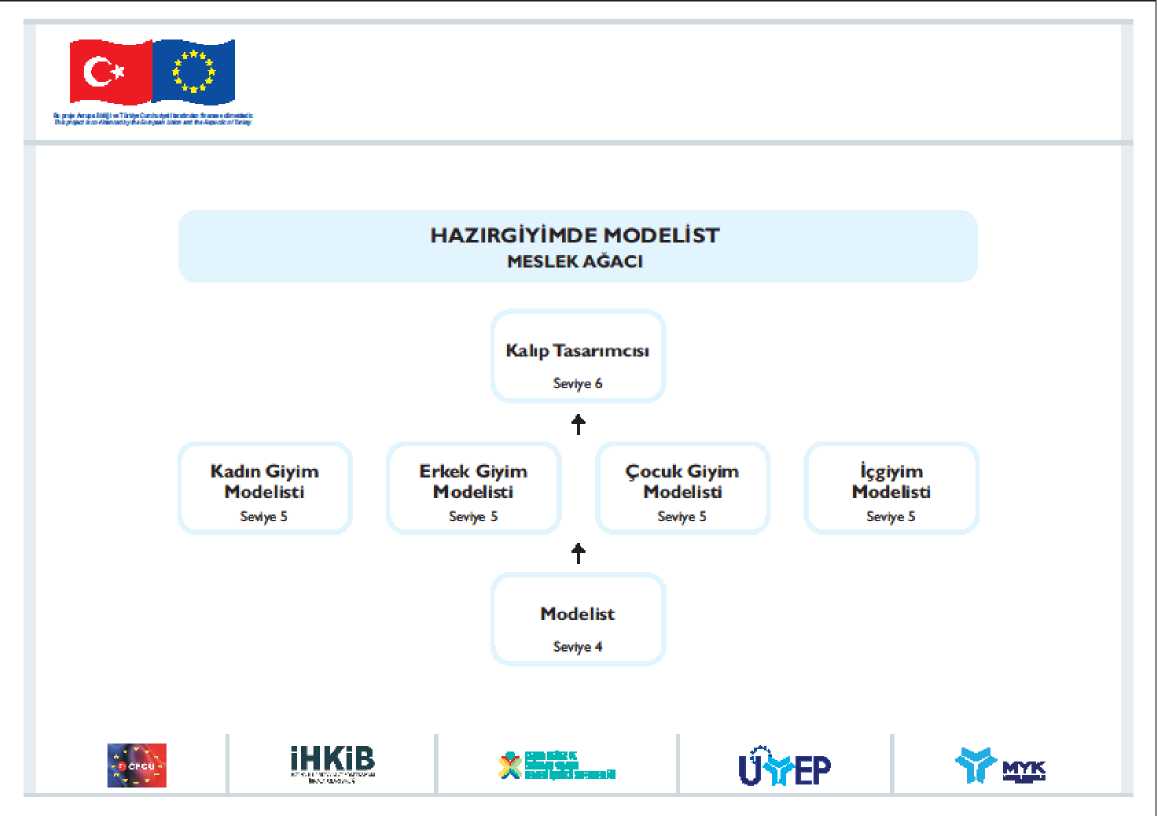 ©Vocational Qualifications Authority, 2013	NATIONAL QUALIFICATION19[13UY0125-5] Women's Clothing Patternmaker (Level 5)Date of Publication: 30/01/2013 Rev. No:00ANNEX 4: Assessor CriteriaAssessors are expected to:Have been graduated from an associate degree program in the field and worked in a formal or non-formal educational institution under MEB or YÖK for at least 5 years,Have worked in ready-made clothing sector for 5 years at least and graduated from an associate degree program in the field,Have worked as Women's Clothing Pattern Maker (Level 5) for 7 years at least and graduated from an associate degree program in the field©Vocational Qualifications Authority, 2013NATIONAL QUALIFICATION201  TITLE OF THE QUALIFICATIONWomen's Wear Stylist (Level 5)2REFERENCE CODE13UY0125-53LEVEL54INTERNATIONAL CLASSIFICATION CODEISCO 08: 75325TYPE-6CREDIT VALUE-7A) DATE OF PUBLICATION30.01.20137B) REVISION NO007C) REVISION DATE-8AIMThis qualification is aimed at complete, high quality and efficient delivery of the work by the Women's Wear Stylist  (Level 5). The main objective is to build a certified labor force that has necessary qualifications after formal and non-formal education along with real work life experience.Women's Wear Stylist National Qualification (Level 5) has been prepared for those individuals who, in the light of technological advancements, recognize and practice the production stages as well as the technical properties of the materials used in the ready-made garment sector. The aim of this qualification is to help the Women's  Wear Stylist (Level 5) maintain standard and efficiency in his/her professional domain.This qualification will help Women's Wear Stylist (Level 5) prove his/her vocational qualification together with a valid and reliable certificate. Moreover, it will act as a point of reference and resource for the education sector as well as the testing and certification bodies. 8AIMThis qualification is aimed at complete, high quality and efficient delivery of the work by the Women's Wear Stylist  (Level 5). The main objective is to build a certified labor force that has necessary qualifications after formal and non-formal education along with real work life experience.Women's Wear Stylist National Qualification (Level 5) has been prepared for those individuals who, in the light of technological advancements, recognize and practice the production stages as well as the technical properties of the materials used in the ready-made garment sector. The aim of this qualification is to help the Women's  Wear Stylist (Level 5) maintain standard and efficiency in his/her professional domain.This qualification will help Women's Wear Stylist (Level 5) prove his/her vocational qualification together with a valid and reliable certificate. Moreover, it will act as a point of reference and resource for the education sector as well as the testing and certification bodies. 8AIMThis qualification is aimed at complete, high quality and efficient delivery of the work by the Women's Wear Stylist  (Level 5). The main objective is to build a certified labor force that has necessary qualifications after formal and non-formal education along with real work life experience.Women's Wear Stylist National Qualification (Level 5) has been prepared for those individuals who, in the light of technological advancements, recognize and practice the production stages as well as the technical properties of the materials used in the ready-made garment sector. The aim of this qualification is to help the Women's  Wear Stylist (Level 5) maintain standard and efficiency in his/her professional domain.This qualification will help Women's Wear Stylist (Level 5) prove his/her vocational qualification together with a valid and reliable certificate. Moreover, it will act as a point of reference and resource for the education sector as well as the testing and certification bodies. 9OCCUPATIONAL STANDARD(S) AS THE BASIS FOR THE QUALIFICATIONOCCUPATIONAL STANDARD(S) AS THE BASIS FOR THE QUALIFICATIONWomen's  Wear Stylist (Level 5) National Qualification Standard 10UMS0054-5Women's  Wear Stylist (Level 5) National Qualification Standard 10UMS0054-5Women's  Wear Stylist (Level 5) National Qualification Standard 10UMS0054-510ENTRY REQUIREMENT(S) FOR THE QUALIFICATION EXAMENTRY REQUIREMENT(S) FOR THE QUALIFICATION EXAM---11STRUCTURE OF THE QUALIFICATIONSTRUCTURE OF THE QUALIFICATION11-a) Compulsory Units11-a) Compulsory Units11-a) Compulsory Units13UY0125-5/A1 Quality, Environment, Occupational Health and Safety 13UY0125-5/A2 Work Organization and Distribution 13UY0125-5/A3 Women's  Wear Stylist 13UY0125-5/A4 Checking and Having Samples of Women's Clothing Items Done13UY0125-5/A1 Quality, Environment, Occupational Health and Safety 13UY0125-5/A2 Work Organization and Distribution 13UY0125-5/A3 Women's  Wear Stylist 13UY0125-5/A4 Checking and Having Samples of Women's Clothing Items Done13UY0125-5/A1 Quality, Environment, Occupational Health and Safety 13UY0125-5/A2 Work Organization and Distribution 13UY0125-5/A3 Women's  Wear Stylist 13UY0125-5/A4 Checking and Having Samples of Women's Clothing Items Done11-b) Optional Units11-b) Optional Units11-b) Optional Units---11-c)  Grouping Alternatives for the Units and Additional Learning Outcomes11-c)  Grouping Alternatives for the Units and Additional Learning Outcomes11-c)  Grouping Alternatives for the Units and Additional Learning Outcomes---12ASSESSMENT AND EVALUATIONASSESSMENT AND EVALUATIONAssessment is performed in 2 Stages with a view to meet all performance criteria listed in the qualification unit.Stage 1: Theoretical ExaminationStage 2: Performance Based ExaminationAny candidate to fail in any unit of Stage 1 shall not be eligible to take the Stage 2 of the exam.The validity period for exam results is 1 year after the date of exam. If a candidate fails in a unit or stage, s/he is eligible to retake the exam in the same period for those units or stages s/he previously failed at.If candidate cannot succeed in both stages for all units in a year, s/he must sit in exams for each and every unit starting from year 2.THEORETICAL EXAMThe success of a candidate is assessed individually for each unit taking into consideration the level of candidate's meeting the criteria listed in the assessment section. Theoretical exams of all units are organized together.Theoretical exam questions are designed with a view to assess all learning outcomes and performance criteria intended to be assessed.PERFORMANCE BASED EXAMPerformance based exams are organized in real work environment or in controlled environments that are most identical to the real one.Performance is assessed by means of parameters meeting the performance criteria listed within the units as well as the assessment criteria having a set of defined scores.Assessment criteria include smaller pieces of work, namely critical action steps, and candidates are to score from each step. Assessment is performed individually against each units.Assessment is performed in 2 Stages with a view to meet all performance criteria listed in the qualification unit.Stage 1: Theoretical ExaminationStage 2: Performance Based ExaminationAny candidate to fail in any unit of Stage 1 shall not be eligible to take the Stage 2 of the exam.The validity period for exam results is 1 year after the date of exam. If a candidate fails in a unit or stage, s/he is eligible to retake the exam in the same period for those units or stages s/he previously failed at.If candidate cannot succeed in both stages for all units in a year, s/he must sit in exams for each and every unit starting from year 2.THEORETICAL EXAMThe success of a candidate is assessed individually for each unit taking into consideration the level of candidate's meeting the criteria listed in the assessment section. Theoretical exams of all units are organized together.Theoretical exam questions are designed with a view to assess all learning outcomes and performance criteria intended to be assessed.PERFORMANCE BASED EXAMPerformance based exams are organized in real work environment or in controlled environments that are most identical to the real one.Performance is assessed by means of parameters meeting the performance criteria listed within the units as well as the assessment criteria having a set of defined scores.Assessment criteria include smaller pieces of work, namely critical action steps, and candidates are to score from each step. Assessment is performed individually against each units.Assessment is performed in 2 Stages with a view to meet all performance criteria listed in the qualification unit.Stage 1: Theoretical ExaminationStage 2: Performance Based ExaminationAny candidate to fail in any unit of Stage 1 shall not be eligible to take the Stage 2 of the exam.The validity period for exam results is 1 year after the date of exam. If a candidate fails in a unit or stage, s/he is eligible to retake the exam in the same period for those units or stages s/he previously failed at.If candidate cannot succeed in both stages for all units in a year, s/he must sit in exams for each and every unit starting from year 2.THEORETICAL EXAMThe success of a candidate is assessed individually for each unit taking into consideration the level of candidate's meeting the criteria listed in the assessment section. Theoretical exams of all units are organized together.Theoretical exam questions are designed with a view to assess all learning outcomes and performance criteria intended to be assessed.PERFORMANCE BASED EXAMPerformance based exams are organized in real work environment or in controlled environments that are most identical to the real one.Performance is assessed by means of parameters meeting the performance criteria listed within the units as well as the assessment criteria having a set of defined scores.Assessment criteria include smaller pieces of work, namely critical action steps, and candidates are to score from each step. Assessment is performed individually against each units.13VALIDITY DURATION OF THE CERTIFICATEValidity of the Women's  Wear Stylist (Level 4) qualification certificate is 5 years after the date of issue.14SUPERVISION FREQUENCY The candidate is subject to supervision by the Testing and Certification Body at least once during the validity period of the Vocational Qualification Certificate. 15ASSESSMENT METHODS FOR THE RENEWAL OF EXPIRED CERTIFICATESAt the end of validity period, necessary supervision activities are carried out for renewal. Provided that candidates certify a 2-year-work history as a Women's Clothing Patter Maker (level 5 )and that the qualification has not been revised or changed, certificates of those who successfully performed during the supervision are prolonged for five (5) years without the need for an exam .Should the candidates fail in the supervision or cannot certify their experience, they must retake the performance based exam.If a change takes place in the qualification, candidates take the theoretical or performance based exams of those units changed.16INSTITUTION(S) THAT DEVELOPED THE QUALIFICATIONISTANBUL TEXTILE AND APPAREL EXPORTER ASSOCIATIONS (ITKIB)17SECTOR COMMITTEE THAT VERIFIED THE QUALIFICATIONVQA Textile, Garments, Leather Sector Committee18DATE AND NUMBER OF APPROVAL BY VQA EXECUTIVE BOARD 30.01.2013-2013/071TITLE OF THE QUALIFICATION UNITQuality, Environment, Occupational Health and Safety2REFERENCE CODE13UY0125-5/A13LEVEL54CREDIT VALUE-A) DATE OF PUBLICATION30.01.20135B) REVISION NO00C) REVISION DATE-6OCCUPATIONAL STANDARD  AS THE BASIS FOR THE QUALIFICATION UNITOCCUPATIONAL STANDARD  AS THE BASIS FOR THE QUALIFICATION UNITWomen's Wear Stylist (Level 5) National Qualification Standard 10UMS0054-5Women's Wear Stylist (Level 5) National Qualification Standard 10UMS0054-5Women's Wear Stylist (Level 5) National Qualification Standard 10UMS0054-57LEARNING OUTCOMESLEARNING OUTCOMESLearning Outcome 1: Knows and applies Occupational Health and Safety and Environment Safety principlesPerformance Criteria:1.1: Follows and/or oversees quality steps and technical procedures relating to his/her occupational. 1.2: Takes environmental safety measures relating his/her occupation.Learning Outcome 2: Knows and apply Occupational Health and Safety principlesPerformance Criteria:2.1: Knows and apply emergency measures and steps.2.2: Knows occupational health and safety rules.2.3: Uses necessary tools, materials and equipment concerning the occupation in accordance with OHS rules. Learning Outcome 1: Knows and applies Occupational Health and Safety and Environment Safety principlesPerformance Criteria:1.1: Follows and/or oversees quality steps and technical procedures relating to his/her occupational. 1.2: Takes environmental safety measures relating his/her occupation.Learning Outcome 2: Knows and apply Occupational Health and Safety principlesPerformance Criteria:2.1: Knows and apply emergency measures and steps.2.2: Knows occupational health and safety rules.2.3: Uses necessary tools, materials and equipment concerning the occupation in accordance with OHS rules. Learning Outcome 1: Knows and applies Occupational Health and Safety and Environment Safety principlesPerformance Criteria:1.1: Follows and/or oversees quality steps and technical procedures relating to his/her occupational. 1.2: Takes environmental safety measures relating his/her occupation.Learning Outcome 2: Knows and apply Occupational Health and Safety principlesPerformance Criteria:2.1: Knows and apply emergency measures and steps.2.2: Knows occupational health and safety rules.2.3: Uses necessary tools, materials and equipment concerning the occupation in accordance with OHS rules. 8ASSESSMENT AND EVALUATIONASSESSMENT AND EVALUATION8 a) Theoretical Exam8 a) Theoretical Exam8 a) Theoretical ExamMultiple-choice question system is used. Unit A1 includes at least 10 questions. Each question has equal points and the assessment is performed against the answer key. Wrong answers are disregarded and only the correct answers are taken into account for the assessment. The candidate shall score at least 60/100 to pass the examination. Each question is 1-1.5 minutes. Closed-book system is used during the examination. Theoretical questions meet all the determined performance criteria.Multiple-choice question system is used. Unit A1 includes at least 10 questions. Each question has equal points and the assessment is performed against the answer key. Wrong answers are disregarded and only the correct answers are taken into account for the assessment. The candidate shall score at least 60/100 to pass the examination. Each question is 1-1.5 minutes. Closed-book system is used during the examination. Theoretical questions meet all the determined performance criteria.Multiple-choice question system is used. Unit A1 includes at least 10 questions. Each question has equal points and the assessment is performed against the answer key. Wrong answers are disregarded and only the correct answers are taken into account for the assessment. The candidate shall score at least 60/100 to pass the examination. Each question is 1-1.5 minutes. Closed-book system is used during the examination. Theoretical questions meet all the determined performance criteria.8 b) Performance Based Exam8 b) Performance Based Exam8 b) Performance Based ExamAssessment of performance criteria related to Women's Wear Stylist (Level 5) - Unit A1 is performed through observing the candidate's behavior in the real-time work environment as well as candidate's response and/or comments to the scenarios built in line with the performance criteria. A successful candidate must demonstrate the minimum performance during the assessment and score at least 70/100 in total.No additional performance based exam is performed for unit A1. Assessment of performance regarding this unit is carried out during the performance based exams of the units A3 and A4.Assessment of performance criteria related to Women's Wear Stylist (Level 5) - Unit A1 is performed through observing the candidate's behavior in the real-time work environment as well as candidate's response and/or comments to the scenarios built in line with the performance criteria. A successful candidate must demonstrate the minimum performance during the assessment and score at least 70/100 in total.No additional performance based exam is performed for unit A1. Assessment of performance regarding this unit is carried out during the performance based exams of the units A3 and A4.Assessment of performance criteria related to Women's Wear Stylist (Level 5) - Unit A1 is performed through observing the candidate's behavior in the real-time work environment as well as candidate's response and/or comments to the scenarios built in line with the performance criteria. A successful candidate must demonstrate the minimum performance during the assessment and score at least 70/100 in total.No additional performance based exam is performed for unit A1. Assessment of performance regarding this unit is carried out during the performance based exams of the units A3 and A4.8 c) Other  Assessment Related Requirements8 c) Other  Assessment Related Requirements8 c) Other  Assessment Related Requirements---9INSTITUTION(S) THAT DEVELOPED THE QUALIFICATIONISTANBUL TEXTILE AND APPAREL EXPORTER ASSOCIATIONS (ITKIB)10SECTOR COMMITTEE THAT VERIFIED THE QUALIFICATIONVQA Textile, Garments, Leather Sector Committee11DATE AND NUMBER OF APPROVAL BY VQA EXECUTIVE BOARD 30.01.2013-2013/071TITLE OF THE QUALIFICATION UNITWork Organization and Distribution of Duties2REFERENCE CODE13UY0125-5/A23LEVEL54CREDIT VALUE-5A)DATE OF PUBLICATION30.01.20135B)REVISION NO005C) REVISION DATE-6OCCUPATIONAL STANDARD  AS THE BASIS FOR THE QUALIFICATION UNITOCCUPATIONAL STANDARD  AS THE BASIS FOR THE QUALIFICATION UNITWomen's Wear Stylist (Level 5) National Qualification Standard 10UMS0054-5Women's Wear Stylist (Level 5) National Qualification Standard 10UMS0054-5Women's Wear Stylist (Level 5) National Qualification Standard 10UMS0054-57LEARNING OUTCOMESLEARNING OUTCOMESLearning Outcome 1: Completes the work organization according to the product.Performance Criteria:1.1: Arranges working environment depending on the model.1.2: Prepares necessary tool, equipment, material and environment for the pattern.1.3: Makes time planning bearing the model and order delivery time in mind.1.4: Completes and interpret the sample material performance tests.1.5: Plans task steps for the pattern.1.6: Determines and meet personal and group needs for career development. Learning Outcome 2: Distributes work to related peoplePerformance Criteria:2.1: Distributes group members' tasks (pattern making, cuts, machine use, and ironing) for the pattern. 2.2: Explains necessary technical details to members.Learning Outcome 1: Completes the work organization according to the product.Performance Criteria:1.1: Arranges working environment depending on the model.1.2: Prepares necessary tool, equipment, material and environment for the pattern.1.3: Makes time planning bearing the model and order delivery time in mind.1.4: Completes and interpret the sample material performance tests.1.5: Plans task steps for the pattern.1.6: Determines and meet personal and group needs for career development. Learning Outcome 2: Distributes work to related peoplePerformance Criteria:2.1: Distributes group members' tasks (pattern making, cuts, machine use, and ironing) for the pattern. 2.2: Explains necessary technical details to members.Learning Outcome 1: Completes the work organization according to the product.Performance Criteria:1.1: Arranges working environment depending on the model.1.2: Prepares necessary tool, equipment, material and environment for the pattern.1.3: Makes time planning bearing the model and order delivery time in mind.1.4: Completes and interpret the sample material performance tests.1.5: Plans task steps for the pattern.1.6: Determines and meet personal and group needs for career development. Learning Outcome 2: Distributes work to related peoplePerformance Criteria:2.1: Distributes group members' tasks (pattern making, cuts, machine use, and ironing) for the pattern. 2.2: Explains necessary technical details to members.8ASSESSMENT AND EVALUATIONASSESSMENT AND EVALUATION8 a) Theoretical Exam8 a) Theoretical Exam8 a) Theoretical ExamMultiple-choice question system is used. Unit A2 includes at least 10 questions. Each question has equal points and the assessment is performed against the answer key. Wrong answers are disregarded and only the correct answers are taken into account for the evaluation. The candidate shall score at least 60/100 to pass the examination. Duration of the examination is fixed according to 1-1.5 min. per question. Closed-book system is used during the examination. Theoretical questions cover all the determined performance criteria.Multiple-choice question system is used. Unit A2 includes at least 10 questions. Each question has equal points and the assessment is performed against the answer key. Wrong answers are disregarded and only the correct answers are taken into account for the evaluation. The candidate shall score at least 60/100 to pass the examination. Duration of the examination is fixed according to 1-1.5 min. per question. Closed-book system is used during the examination. Theoretical questions cover all the determined performance criteria.Multiple-choice question system is used. Unit A2 includes at least 10 questions. Each question has equal points and the assessment is performed against the answer key. Wrong answers are disregarded and only the correct answers are taken into account for the evaluation. The candidate shall score at least 60/100 to pass the examination. Duration of the examination is fixed according to 1-1.5 min. per question. Closed-book system is used during the examination. Theoretical questions cover all the determined performance criteria.8 b) Performance Based Exam8 b) Performance Based Exam8 b) Performance Based ExamAssessment of performance criteria related to Women's  Wear Stylist (Level 5) - A2; Candidate response and/or comments to the scenarios built in line with the performance criteria and candidate behaviour in the staged work environment are evaluated and scored accordingly. A successful candidate must demonstrate the minimum performance during the assessment and score at least 70/100 in total.Assessment of performance criteria related to Women's  Wear Stylist (Level 5) - A2; Candidate response and/or comments to the scenarios built in line with the performance criteria and candidate behaviour in the staged work environment are evaluated and scored accordingly. A successful candidate must demonstrate the minimum performance during the assessment and score at least 70/100 in total.Assessment of performance criteria related to Women's  Wear Stylist (Level 5) - A2; Candidate response and/or comments to the scenarios built in line with the performance criteria and candidate behaviour in the staged work environment are evaluated and scored accordingly. A successful candidate must demonstrate the minimum performance during the assessment and score at least 70/100 in total.For Unit A2, no performance based exam is organized. Assessment of performance regarding this unit is performed during the performance based exams of the units A3 and A4.For Unit A2, no performance based exam is organized. Assessment of performance regarding this unit is performed during the performance based exams of the units A3 and A4.For Unit A2, no performance based exam is organized. Assessment of performance regarding this unit is performed during the performance based exams of the units A3 and A4.8 c)  Other  Assessment Related Requirements8 c)  Other  Assessment Related Requirements8 c)  Other  Assessment Related Requirements---9INSTITUTION(S) THAT DEVELOPED THE QUALIFICATIONISTANBUL TEXTILE AND APPAREL EXPORTER ASSOCIATIONS (ITKIB)10SECTOR COMMITTEE THAT VERIFIED THE QUALIFICATIONVQA Textile, Garments, Leather Sector Committee11DATE AND NUMBER OF APPROVAL BY VQA EXECUTIVE BOARD 30.01.2013-2013/071TITLE OF THE QUALIFICATION UNITWomen's Clothing Pattern Making2REFERENCE CODE13UY0125-5/A33LEVEL54CREDIT VALUE-5A)DATE OF PUBLICATION30.01.20135B)REVISION NO005C) REVISION DATE-6OCCUPATIONAL STANDARD  AS THE BASIS FOR THE QUALIFICATION UNITOCCUPATIONAL STANDARD  AS THE BASIS FOR THE QUALIFICATION UNITWomen's Wear Stylist (Level 5) National Qualification Standard 10UMS0054-5Women's Wear Stylist (Level 5) National Qualification Standard 10UMS0054-5Women's Wear Stylist (Level 5) National Qualification Standard 10UMS0054-57LEARNING OUTCOMESLEARNING OUTCOMESLearning Outcome 1: Prepares the technical datasheetPerformance Criteria:1.1: Technically analyzes pattern to be drawn.1.2: Analyzes the technical drawing form and the pattern features in accordance with the sample and pattern drawing.1.3: Analyzes stitch and trinketry specifications in the technical drawing in the light of sample or pattern drawing. 1.4: Analyzes width-length measurement points and codes on the technical drawing in accordance with the sample or pattern drawings.1.5: Prepares pattern measurement table accordingly.1.6: Checks material information card.Learning Outcome 2: Prepares the modelled women's clothing itemsPerformance Criteria:2.1: Chooses preparation method.2.2: Checks pattern measures.2.3: Prepares base pattern.2.4: Performs model application on the base pattern in accordance with the technical datasheet, sample or measurement table. 2.5: Places required info notes, symbols and marks on the modelled pattern pieces.Context:2: Women’s clothing products: Skirt, t-shirt/sweatshirt, blouse, trousers, dress, tunic, jacket, coat etc.2.1: Product measurement table, cutting method, drapery, ready-made pattern use method, sewn product measure use method.2.4: The pattern can be applied either manually or by PC.2.5: Such as waist and cuff adjustmentLearning Outcome 3: Prepares templatePerformance Criteria:3.1: Determines template type in line with the pattern and sewing property.3.2: Determines shrinkage depending on the pattern and sewing property.Learning Outcome 1: Prepares the technical datasheetPerformance Criteria:1.1: Technically analyzes pattern to be drawn.1.2: Analyzes the technical drawing form and the pattern features in accordance with the sample and pattern drawing.1.3: Analyzes stitch and trinketry specifications in the technical drawing in the light of sample or pattern drawing. 1.4: Analyzes width-length measurement points and codes on the technical drawing in accordance with the sample or pattern drawings.1.5: Prepares pattern measurement table accordingly.1.6: Checks material information card.Learning Outcome 2: Prepares the modelled women's clothing itemsPerformance Criteria:2.1: Chooses preparation method.2.2: Checks pattern measures.2.3: Prepares base pattern.2.4: Performs model application on the base pattern in accordance with the technical datasheet, sample or measurement table. 2.5: Places required info notes, symbols and marks on the modelled pattern pieces.Context:2: Women’s clothing products: Skirt, t-shirt/sweatshirt, blouse, trousers, dress, tunic, jacket, coat etc.2.1: Product measurement table, cutting method, drapery, ready-made pattern use method, sewn product measure use method.2.4: The pattern can be applied either manually or by PC.2.5: Such as waist and cuff adjustmentLearning Outcome 3: Prepares templatePerformance Criteria:3.1: Determines template type in line with the pattern and sewing property.3.2: Determines shrinkage depending on the pattern and sewing property.Learning Outcome 1: Prepares the technical datasheetPerformance Criteria:1.1: Technically analyzes pattern to be drawn.1.2: Analyzes the technical drawing form and the pattern features in accordance with the sample and pattern drawing.1.3: Analyzes stitch and trinketry specifications in the technical drawing in the light of sample or pattern drawing. 1.4: Analyzes width-length measurement points and codes on the technical drawing in accordance with the sample or pattern drawings.1.5: Prepares pattern measurement table accordingly.1.6: Checks material information card.Learning Outcome 2: Prepares the modelled women's clothing itemsPerformance Criteria:2.1: Chooses preparation method.2.2: Checks pattern measures.2.3: Prepares base pattern.2.4: Performs model application on the base pattern in accordance with the technical datasheet, sample or measurement table. 2.5: Places required info notes, symbols and marks on the modelled pattern pieces.Context:2: Women’s clothing products: Skirt, t-shirt/sweatshirt, blouse, trousers, dress, tunic, jacket, coat etc.2.1: Product measurement table, cutting method, drapery, ready-made pattern use method, sewn product measure use method.2.4: The pattern can be applied either manually or by PC.2.5: Such as waist and cuff adjustmentLearning Outcome 3: Prepares templatePerformance Criteria:3.1: Determines template type in line with the pattern and sewing property.3.2: Determines shrinkage depending on the pattern and sewing property.3.3: Determines necessary allowances depending on the pattern and sewing style choice.3.4: Marks seam allowance on the pattern.3.5: Writes necessary information, symbol and marks on the pattern.Context:3.1: Cut template, fold/iron template, marking template, regular template, sewing template 3.3: Such as seam, iron and shrinkage allowances3.4 -3.5: Templates can be prepared both manually or by PC.Learning Outcome 4: Prepares grading patternPerformance Criteria:4.1: Prepares grading size measurement table in accordance with the information obtained from the concerning unit.4.2: Calculates measurement differences between sizes.4.3: Marks parts to be graded on the pattern.4.4: Determines grading rates.4.5: Prepares the graded pattern.4.6: Writes down necessary information and marks on the pattern.Context:4: The candidate can follow all steps or have assistants followed and checks the compliance in line with the company structure.4.4: According to measurement table and pattern4.5: The pattern can be graded either manually or by PC.4.6: Such as pattern name, size information, cut number, warp yarn etc.Learning Outcome 5: Spread Layout Plan ControlPerformance Criteria:5.1: Checks spread layout plan in line with the technical features of the cloth.5.2: Checks spread layout plan for production cut number and assortment choice.5.3: Checks pattern number and sizes which are used in spread layout plan.5.4: Checks spread throughput.5.5: Checks spread layout notes.Context:5.1: Width, pile, pattern design and shrinkage5.5: Spreading, assortment, width etc.8  ASSESSMENT AND EVALUATION8 a) Theoretical ExamMultiple-choice question system is used. There are at least 20 questions for the unit A3. Each question has equal points and the assessment is performed against the answer key. Wrong answers are disregarded and only the correct answers are taken into account for the evaluation. The candidate shall score at least 70/100 points to pass the examination. Duration per question is approximately 1-1.5 minutes. Closed-book system is used during the examination. Theoretical questions meet all the determined performance criteria.8 b) Performance Based ExamIn order for candidates to succeed, they need to meet the minimum performance criteria and get at least 80/100 point in total.Performance based technical exam is expected to be completed within the given time. Depending on the candidate's preference, performance exam for unit A2 can be completed either in writing or on PC.A ready-made garment item is selected from the product groups for which the Women's Wear Stylist (Level 5) qualification is available and a performance based exam is carried out for assessing the A3 qualification unit, which is among the duties of a women's wear stylist.Performance based technical exam is expected to be completed within the given time. Depending on the candidate's preference, performance exam for unit A2 can be completed either in writing or on PC.A ready-made garment item is selected from the product groups for which the Women's Wear Stylist (Level 5) qualification is available and a performance based exam is carried out for assessing the A3 qualification unit, which is among the duties of a women's wear stylist.Performance based technical exam is expected to be completed within the given time. Depending on the candidate's preference, performance exam for unit A2 can be completed either in writing or on PC.A ready-made garment item is selected from the product groups for which the Women's Wear Stylist (Level 5) qualification is available and a performance based exam is carried out for assessing the A3 qualification unit, which is among the duties of a women's wear stylist.8 c)  Other  Assessment Related Requirements8 c)  Other  Assessment Related Requirements8 c)  Other  Assessment Related Requirements---9INSTITUTION(S) THAT DEVELOPED THE QUALIFICATIONISTANBUL TEXTILE AND APPAREL EXPORTER ASSOCIATIONS (ITKIB)10SECTOR COMMITTEE THAT VERIFIED THE QUALIFICATIONVQA Textile, Garments, Leather Sector Committee11DATE AND NUMBER OF APPROVAL BY VQA EXECUTIVE BOARD 30.01.2013-2013/071TITLE OF THE QUALIFICATION UNITWomen's Clothing Sample Preparation and Check2REFERENCE CODE13UY0125-5/A43LEVEL54CREDIT VALUE-5A)DATE OF PUBLICATION30.01.20135B)REVISION NO005C) REVISION DATE-6OCCUPATIONAL STANDARD  AS THE BASIS FOR THE QUALIFICATION UNITOCCUPATIONAL STANDARD  AS THE BASIS FOR THE QUALIFICATION UNITWomen's Wear Stylist (Level 5) National Qualification Standard 10UMS0054-5Women's Wear Stylist (Level 5) National Qualification Standard 10UMS0054-5Women's Wear Stylist (Level 5) National Qualification Standard 10UMS0054-57LEARNING OUTCOMESLEARNING OUTCOMESLearning Outcome 1: Checks the materials of the women's clothing samplePerformance Criteria:1.1: Checks datasheet and material information card conformity of the base material.1.2: Checks datasheet and material feature conformity of the auxiliary material and accessories. Learning Outcome 2: Verifies that the women's clothing sample is cut properlyPerformance Criteria:2.1: Checks if materials such as the cloth, lining, interlining etc. are cut according to the pattern.2.2: Checks the main and auxiliary piece cuts are in line with the datasheet/sample.Learning Outcome 2: Checks the sewing of women's clothing samplePerformance Criteria:3.1: Checks the conformity of women's clothing items to technical datasheet and pattern marks. 3.2: Checks if the sewing technique of the sample conforms to the model and cloth.3.3: Checks if the sample sewing technique conforms to the datasheet.3.4: Checks the durableness of the sample sewing.3.5: Checks sample yarn color in accordance with the material information card and datasheet.3.6: Checks sample accessories and auxiliary material in line with the datasheet and information card.3.7: Checks the ironing of the sample3.8: Checks if the sample conforms to the measurement form3.9: Checks information on the sample information card.Context:3.7: If the garment is washable, pre-wash and after-wash measures are controlled 3.8: Size, connection, client and other information (collection sample, size set, production sample etc.) Learning Outcome 1: Checks the materials of the women's clothing samplePerformance Criteria:1.1: Checks datasheet and material information card conformity of the base material.1.2: Checks datasheet and material feature conformity of the auxiliary material and accessories. Learning Outcome 2: Verifies that the women's clothing sample is cut properlyPerformance Criteria:2.1: Checks if materials such as the cloth, lining, interlining etc. are cut according to the pattern.2.2: Checks the main and auxiliary piece cuts are in line with the datasheet/sample.Learning Outcome 2: Checks the sewing of women's clothing samplePerformance Criteria:3.1: Checks the conformity of women's clothing items to technical datasheet and pattern marks. 3.2: Checks if the sewing technique of the sample conforms to the model and cloth.3.3: Checks if the sample sewing technique conforms to the datasheet.3.4: Checks the durableness of the sample sewing.3.5: Checks sample yarn color in accordance with the material information card and datasheet.3.6: Checks sample accessories and auxiliary material in line with the datasheet and information card.3.7: Checks the ironing of the sample3.8: Checks if the sample conforms to the measurement form3.9: Checks information on the sample information card.Context:3.7: If the garment is washable, pre-wash and after-wash measures are controlled 3.8: Size, connection, client and other information (collection sample, size set, production sample etc.) Learning Outcome 1: Checks the materials of the women's clothing samplePerformance Criteria:1.1: Checks datasheet and material information card conformity of the base material.1.2: Checks datasheet and material feature conformity of the auxiliary material and accessories. Learning Outcome 2: Verifies that the women's clothing sample is cut properlyPerformance Criteria:2.1: Checks if materials such as the cloth, lining, interlining etc. are cut according to the pattern.2.2: Checks the main and auxiliary piece cuts are in line with the datasheet/sample.Learning Outcome 2: Checks the sewing of women's clothing samplePerformance Criteria:3.1: Checks the conformity of women's clothing items to technical datasheet and pattern marks. 3.2: Checks if the sewing technique of the sample conforms to the model and cloth.3.3: Checks if the sample sewing technique conforms to the datasheet.3.4: Checks the durableness of the sample sewing.3.5: Checks sample yarn color in accordance with the material information card and datasheet.3.6: Checks sample accessories and auxiliary material in line with the datasheet and information card.3.7: Checks the ironing of the sample3.8: Checks if the sample conforms to the measurement form3.9: Checks information on the sample information card.Context:3.7: If the garment is washable, pre-wash and after-wash measures are controlled 3.8: Size, connection, client and other information (collection sample, size set, production sample etc.) Learning Outcome 4: Makes rehearsal on female live/dummy modelPerformance Criteria:4.1: Puts the sample on a dummy/model having the same size.4.2: Checks rope, play and fitting of the sample bearing the sample specifications and datasheet information in mind.4.3: Controls base and auxiliary material harmony along with the fitting on the model in line with the pattern specifications and datasheet.4.4: Checks the general look and ironing of the sample in accordance with the model properties and technical datasheet.4.5: Marks parts to be adjusted on the sample.4.6: Marks faulty parts of the sample and make necessary changes on the pattern.Context:4.3: Materials such as lining, trinketry, accessories etc. Learning Outcome 5: Checks sewing instructionPerformance Criteria:5.1: Checks machine equipment and sewing techniques in line with technical datasheet.5.2: Checks yarn and needle specifications of the instructions according to company, client standards and datasheet.5.3: Checks trinketry, accessory and tag specifications along with the sewing method described by the sewing instructions for the datasheet.5.4: Checks if auxiliary material information specified in the sewing instructions are correct according to the technical datasheet5.5: Checks specified sewing allowances in line with the technical datasheet and machine features.Learning Outcome 4: Makes rehearsal on female live/dummy modelPerformance Criteria:4.1: Puts the sample on a dummy/model having the same size.4.2: Checks rope, play and fitting of the sample bearing the sample specifications and datasheet information in mind.4.3: Controls base and auxiliary material harmony along with the fitting on the model in line with the pattern specifications and datasheet.4.4: Checks the general look and ironing of the sample in accordance with the model properties and technical datasheet.4.5: Marks parts to be adjusted on the sample.4.6: Marks faulty parts of the sample and make necessary changes on the pattern.Context:4.3: Materials such as lining, trinketry, accessories etc. Learning Outcome 5: Checks sewing instructionPerformance Criteria:5.1: Checks machine equipment and sewing techniques in line with technical datasheet.5.2: Checks yarn and needle specifications of the instructions according to company, client standards and datasheet.5.3: Checks trinketry, accessory and tag specifications along with the sewing method described by the sewing instructions for the datasheet.5.4: Checks if auxiliary material information specified in the sewing instructions are correct according to the technical datasheet5.5: Checks specified sewing allowances in line with the technical datasheet and machine features.8ASSESSMENT AND EVALUATION8 a) Theoretical Exam8 a) Theoretical ExamMultiple-choice question system is used. Unit A4 includes at least 10 questions. Each question has equal points and the assessment is performed against the answer key. Wrong answers are disregarded and only the correct answers are taken into account for the evaluation. The candidate shall score at least 70/100 points to pass the examination. Duration per question is approximately 1-1.5 minutes. Closed-book system is used during the examination. Theoretical questions meet all the determined performance criteria.Multiple-choice question system is used. Unit A4 includes at least 10 questions. Each question has equal points and the assessment is performed against the answer key. Wrong answers are disregarded and only the correct answers are taken into account for the evaluation. The candidate shall score at least 70/100 points to pass the examination. Duration per question is approximately 1-1.5 minutes. Closed-book system is used during the examination. Theoretical questions meet all the determined performance criteria.Multiple-choice question system is used. Unit A4 includes at least 10 questions. Each question has equal points and the assessment is performed against the answer key. Wrong answers are disregarded and only the correct answers are taken into account for the evaluation. The candidate shall score at least 70/100 points to pass the examination. Duration per question is approximately 1-1.5 minutes. Closed-book system is used during the examination. Theoretical questions meet all the determined performance criteria.Multiple-choice question system is used. Unit A4 includes at least 10 questions. Each question has equal points and the assessment is performed against the answer key. Wrong answers are disregarded and only the correct answers are taken into account for the evaluation. The candidate shall score at least 70/100 points to pass the examination. Duration per question is approximately 1-1.5 minutes. Closed-book system is used during the examination. Theoretical questions meet all the determined performance criteria.Multiple-choice question system is used. Unit A4 includes at least 10 questions. Each question has equal points and the assessment is performed against the answer key. Wrong answers are disregarded and only the correct answers are taken into account for the evaluation. The candidate shall score at least 70/100 points to pass the examination. Duration per question is approximately 1-1.5 minutes. Closed-book system is used during the examination. Theoretical questions meet all the determined performance criteria.Multiple-choice question system is used. Unit A4 includes at least 10 questions. Each question has equal points and the assessment is performed against the answer key. Wrong answers are disregarded and only the correct answers are taken into account for the evaluation. The candidate shall score at least 70/100 points to pass the examination. Duration per question is approximately 1-1.5 minutes. Closed-book system is used during the examination. Theoretical questions meet all the determined performance criteria.Multiple-choice question system is used. Unit A4 includes at least 10 questions. Each question has equal points and the assessment is performed against the answer key. Wrong answers are disregarded and only the correct answers are taken into account for the evaluation. The candidate shall score at least 70/100 points to pass the examination. Duration per question is approximately 1-1.5 minutes. Closed-book system is used during the examination. Theoretical questions meet all the determined performance criteria.Multiple-choice question system is used. Unit A4 includes at least 10 questions. Each question has equal points and the assessment is performed against the answer key. Wrong answers are disregarded and only the correct answers are taken into account for the evaluation. The candidate shall score at least 70/100 points to pass the examination. Duration per question is approximately 1-1.5 minutes. Closed-book system is used during the examination. Theoretical questions meet all the determined performance criteria.Multiple-choice question system is used. Unit A4 includes at least 10 questions. Each question has equal points and the assessment is performed against the answer key. Wrong answers are disregarded and only the correct answers are taken into account for the evaluation. The candidate shall score at least 70/100 points to pass the examination. Duration per question is approximately 1-1.5 minutes. Closed-book system is used during the examination. Theoretical questions meet all the determined performance criteria.Multiple-choice question system is used. Unit A4 includes at least 10 questions. Each question has equal points and the assessment is performed against the answer key. Wrong answers are disregarded and only the correct answers are taken into account for the evaluation. The candidate shall score at least 70/100 points to pass the examination. Duration per question is approximately 1-1.5 minutes. Closed-book system is used during the examination. Theoretical questions meet all the determined performance criteria.8 b) Performance Based Exam8 b) Performance Based ExamPerformance based technical exam guide is prepared to assess threshold skills. A successful candidate must demonstrate the minimum performance during the assessment and score at least 80/100 in total. Performance based technical exam is expected to be completed within the given time. Depending on candidate choice, same parts of unit A4 performance test can be completed by PC.A ready-made garment item is selected from the product groups for which the Women's Wear Stylist (Level 5) is available and a performance based exam is carried out for assessing the A4 qualification unit, which is among the duties of a women's wear stylist (Level 5).Performance based technical exam guide is prepared to assess threshold skills. A successful candidate must demonstrate the minimum performance during the assessment and score at least 80/100 in total. Performance based technical exam is expected to be completed within the given time. Depending on candidate choice, same parts of unit A4 performance test can be completed by PC.A ready-made garment item is selected from the product groups for which the Women's Wear Stylist (Level 5) is available and a performance based exam is carried out for assessing the A4 qualification unit, which is among the duties of a women's wear stylist (Level 5).Performance based technical exam guide is prepared to assess threshold skills. A successful candidate must demonstrate the minimum performance during the assessment and score at least 80/100 in total. Performance based technical exam is expected to be completed within the given time. Depending on candidate choice, same parts of unit A4 performance test can be completed by PC.A ready-made garment item is selected from the product groups for which the Women's Wear Stylist (Level 5) is available and a performance based exam is carried out for assessing the A4 qualification unit, which is among the duties of a women's wear stylist (Level 5).Performance based technical exam guide is prepared to assess threshold skills. A successful candidate must demonstrate the minimum performance during the assessment and score at least 80/100 in total. Performance based technical exam is expected to be completed within the given time. Depending on candidate choice, same parts of unit A4 performance test can be completed by PC.A ready-made garment item is selected from the product groups for which the Women's Wear Stylist (Level 5) is available and a performance based exam is carried out for assessing the A4 qualification unit, which is among the duties of a women's wear stylist (Level 5).Performance based technical exam guide is prepared to assess threshold skills. A successful candidate must demonstrate the minimum performance during the assessment and score at least 80/100 in total. Performance based technical exam is expected to be completed within the given time. Depending on candidate choice, same parts of unit A4 performance test can be completed by PC.A ready-made garment item is selected from the product groups for which the Women's Wear Stylist (Level 5) is available and a performance based exam is carried out for assessing the A4 qualification unit, which is among the duties of a women's wear stylist (Level 5).Performance based technical exam guide is prepared to assess threshold skills. A successful candidate must demonstrate the minimum performance during the assessment and score at least 80/100 in total. Performance based technical exam is expected to be completed within the given time. Depending on candidate choice, same parts of unit A4 performance test can be completed by PC.A ready-made garment item is selected from the product groups for which the Women's Wear Stylist (Level 5) is available and a performance based exam is carried out for assessing the A4 qualification unit, which is among the duties of a women's wear stylist (Level 5).Performance based technical exam guide is prepared to assess threshold skills. A successful candidate must demonstrate the minimum performance during the assessment and score at least 80/100 in total. Performance based technical exam is expected to be completed within the given time. Depending on candidate choice, same parts of unit A4 performance test can be completed by PC.A ready-made garment item is selected from the product groups for which the Women's Wear Stylist (Level 5) is available and a performance based exam is carried out for assessing the A4 qualification unit, which is among the duties of a women's wear stylist (Level 5).Performance based technical exam guide is prepared to assess threshold skills. A successful candidate must demonstrate the minimum performance during the assessment and score at least 80/100 in total. Performance based technical exam is expected to be completed within the given time. Depending on candidate choice, same parts of unit A4 performance test can be completed by PC.A ready-made garment item is selected from the product groups for which the Women's Wear Stylist (Level 5) is available and a performance based exam is carried out for assessing the A4 qualification unit, which is among the duties of a women's wear stylist (Level 5).Performance based technical exam guide is prepared to assess threshold skills. A successful candidate must demonstrate the minimum performance during the assessment and score at least 80/100 in total. Performance based technical exam is expected to be completed within the given time. Depending on candidate choice, same parts of unit A4 performance test can be completed by PC.A ready-made garment item is selected from the product groups for which the Women's Wear Stylist (Level 5) is available and a performance based exam is carried out for assessing the A4 qualification unit, which is among the duties of a women's wear stylist (Level 5).Performance based technical exam guide is prepared to assess threshold skills. A successful candidate must demonstrate the minimum performance during the assessment and score at least 80/100 in total. Performance based technical exam is expected to be completed within the given time. Depending on candidate choice, same parts of unit A4 performance test can be completed by PC.A ready-made garment item is selected from the product groups for which the Women's Wear Stylist (Level 5) is available and a performance based exam is carried out for assessing the A4 qualification unit, which is among the duties of a women's wear stylist (Level 5).Performance based technical exam guide is prepared to assess threshold skills. A successful candidate must demonstrate the minimum performance during the assessment and score at least 80/100 in total. Performance based technical exam is expected to be completed within the given time. Depending on candidate choice, same parts of unit A4 performance test can be completed by PC.A ready-made garment item is selected from the product groups for which the Women's Wear Stylist (Level 5) is available and a performance based exam is carried out for assessing the A4 qualification unit, which is among the duties of a women's wear stylist (Level 5).Performance based technical exam guide is prepared to assess threshold skills. A successful candidate must demonstrate the minimum performance during the assessment and score at least 80/100 in total. Performance based technical exam is expected to be completed within the given time. Depending on candidate choice, same parts of unit A4 performance test can be completed by PC.A ready-made garment item is selected from the product groups for which the Women's Wear Stylist (Level 5) is available and a performance based exam is carried out for assessing the A4 qualification unit, which is among the duties of a women's wear stylist (Level 5).Performance based technical exam guide is prepared to assess threshold skills. A successful candidate must demonstrate the minimum performance during the assessment and score at least 80/100 in total. Performance based technical exam is expected to be completed within the given time. Depending on candidate choice, same parts of unit A4 performance test can be completed by PC.A ready-made garment item is selected from the product groups for which the Women's Wear Stylist (Level 5) is available and a performance based exam is carried out for assessing the A4 qualification unit, which is among the duties of a women's wear stylist (Level 5).Performance based technical exam guide is prepared to assess threshold skills. A successful candidate must demonstrate the minimum performance during the assessment and score at least 80/100 in total. Performance based technical exam is expected to be completed within the given time. Depending on candidate choice, same parts of unit A4 performance test can be completed by PC.A ready-made garment item is selected from the product groups for which the Women's Wear Stylist (Level 5) is available and a performance based exam is carried out for assessing the A4 qualification unit, which is among the duties of a women's wear stylist (Level 5).Performance based technical exam guide is prepared to assess threshold skills. A successful candidate must demonstrate the minimum performance during the assessment and score at least 80/100 in total. Performance based technical exam is expected to be completed within the given time. Depending on candidate choice, same parts of unit A4 performance test can be completed by PC.A ready-made garment item is selected from the product groups for which the Women's Wear Stylist (Level 5) is available and a performance based exam is carried out for assessing the A4 qualification unit, which is among the duties of a women's wear stylist (Level 5).Performance based technical exam guide is prepared to assess threshold skills. A successful candidate must demonstrate the minimum performance during the assessment and score at least 80/100 in total. Performance based technical exam is expected to be completed within the given time. Depending on candidate choice, same parts of unit A4 performance test can be completed by PC.A ready-made garment item is selected from the product groups for which the Women's Wear Stylist (Level 5) is available and a performance based exam is carried out for assessing the A4 qualification unit, which is among the duties of a women's wear stylist (Level 5).8 c)  Other  Assessment Related Requirements8 c)  Other  Assessment Related Requirements--9INSTITUTION(S) THAT DEVELOPED THE QUALIFICATIONISTANBUL TEXTILE AND APPAREL EXPORTER ASSOCIATIONS (ITKIB)10SECTOR COMMITTEE THAT VERIFIED THE QUALIFICATIONVQA Textile, Garments, Leather Sector Committee11DATE AND NUMBER OF APPROVAL BY VQA EXECUTIVE BOARD 30.01.2013-2013/07